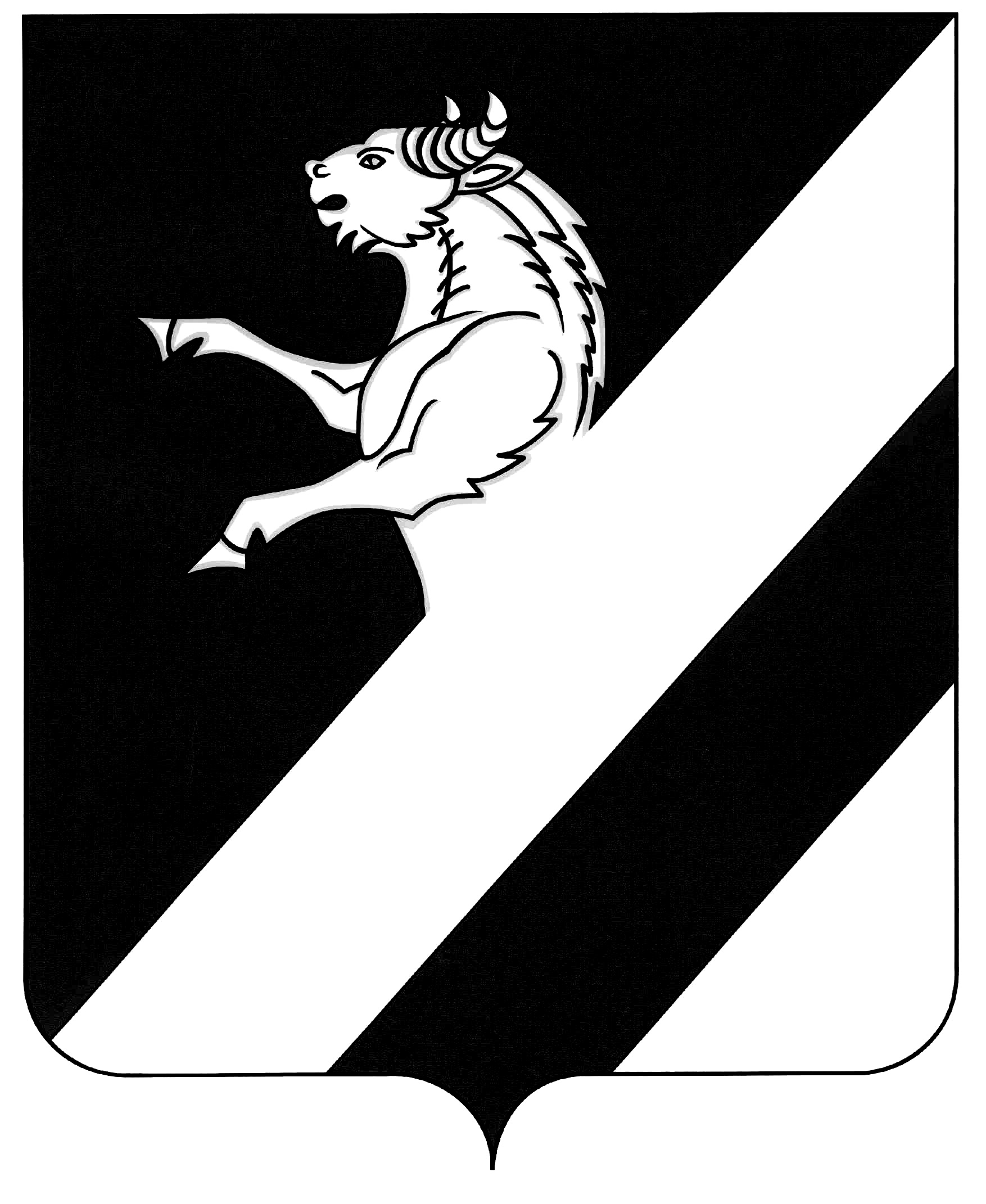 КРАСНОЯРСКИЙ КРАЙ                      АЧИНСКИЙ РАЙОНАДМИНИСТРАЦИЯ ТАРУТИНСКОГО  СЕЛЬСОВЕТА ПОСТАНОВЛЕНИЕ13.04.2020	                  п.Тарутино                                    № 18-П   Об утверждении Перечня должностей муниципальной службы, при  замещении которых муниципальные служащие обязаны предоставлять сведения о своих доходах, расходах, об имуществе и обязательствах имущественного характера, а также сведения о доходах, расходах, об имуществе и обязательствах имущественного характера своих супруги (супруга) и несовершеннолетних детейВ соответствии с Федеральным законом от 25.12.2008 № 273-ФЗ «О противодействии коррупции», пунктом 3 Указа Президента Российской Федерации от 18.05.2009 № 557 «Об утверждении перечня должностей федеральной государственной службы, при назначении которых граждане и при замещении которых федеральные государственные служащие обязаны предоставлять сведения о своих доходах, расходах, об имуществе и обязательствах имущественного характера, а также сведения о доходах, расходах, об имуществе и обязательствах имущественного характера своих супруги (супруга) и несовершеннолетних детей», руководствуясь статьями 14, 17 Устава Тарутинского  сельсовета, ПОСТАНОВЛЯЮ:1. Утвердить прилагаемый Перечень должностей муниципальной службы администрации Тарутинского сельсовета, при назначении на которые и при замещении которых муниципальные служащие обязаны предоставлять сведения о своих доходах, расходах, об имуществе и обязательствах имущественного характера, а также сведения о доходах,  расходах, об имуществе и обязательствах имущественного характера своих супруги (супруга) и несовершеннолетних детей согласно приложению 1.2. Ознакомить муниципальных служащих администрации Тарутинского  сельсовета с Перечнем, предусмотренным пунктом 1 настоящего постановления. 3. Контроль за исполнением настоящего постановления оставляю за собой.4. Постановление  вступает  в  силу  в  день,  следующий  за  днём  его  официального  опубликования в информационном листе «Сельские Вести» и подлежит размещению в сети Интернет на официальном сайте администрации Тарутинского  сельсовета Ачинского района по адресу: http: // tarutino.bdu.su.Глава  Тарутинского  сельсовета                                              В.А. Потехин   8 (39151) 90-2-53 Рутковская Наталья Николаевна Приложение  к постановлению администрации Тарутинского  сельсоветаот 13 .04.2020 № 18 -ППеречень должностей муниципальной службы администрации Тарутинского  сельсовета, при назначении на которые и при замещении которых муниципальные служащие обязаны предоставлять сведения о своих доходах, расходах, об имуществе и обязательствах имущественного характера, а также сведения о доходах,  расходах, об имуществе и обязательствах имущественного характера своих супруги (супруга) и несовершеннолетних детейКатегория должностиГруппа должностиНаименование должностиСпециалистыСтаршая Ведущий специалист администрации Тарутинского сельсовета Обеспечивающие специалистыведущаяГлавный бухгалтер администрации  Тарутинского  сельсовета